Настоящий график включает в себя контрольные работы,  проверочные
работы, и диагностические работы (которые
выполняются всеми обучающимися в классе одновременно и длительность
которых составляет не менее 30 минут. Все перечисленные виды работ
называются оценочными процедурами. График включает в себя три уровня
организации проведения оценочных процедур: федеральный уровень
(Всероссийские проверочные работы - далее ВПР), региональный уровень
(Региональные диагностические работы - далее РДР), и уровень образовательной
организации.(контрольные работы)  2021-22 год  График контрольных работ на  5 классВПР во всех 5 классахЕсли дата ВПР совпадает с датой контрольной работы по предмету, то контрольная работа заменяется ВПР.
                                                                                                                                                         2021-22 год  График контрольных работ на  6 классВПР во всех 6 классахПредмет по выбору* - география, история, биология, обществознание (для каждого класса на основе
случайного выбора) Если дата ВПР совпадает с датой контрольной работы по предмету, то контрольная работа заменяется ВПР.2021-22 год  График контрольных работ на  7 классВПР во всех 7 классахПредмет по выбору ** - биология, физика, география, история, обществознание (для каждого класса на
основе случайного выбора)Если дата ВПР совпадает с датой контрольной работы по предмету, то контрольная работа заменяется ВПР.2021-22 год  График контрольных работ на  8 классВПР во  всех 8 классахПредмет по выбору *** - биология, физика, география, история, химия, обществознание (для каждого
класса на основе случайного выбора)Если дата ВПР совпадает с датой контрольной работы по предмету, то контрольная работа заменяется ВПР.2021-22 год  График контрольных работ на  9 классЕсли город предлагает репетиционную работу по предмету, то планируемая учителем контрольная работа переносится на другое время.2021-22 год  График контрольных работ на  10 класс2021-22 год  График контрольных работ на  11 классВПР во всех 11 классахЕсли дата ВПР совпадает с датой контрольной работы по предмету, то контрольная работа заменяется ВПР.Если город предлагает репетиционную работу по предмету, то планируемая учителем контрольная работа переносится на другое времяИностранный язык (Английский язык)математикарусскийисториягеографиябиология5а26.10 «Школа» и «Я из…»21.12 «Мой дом- моя крепость и моя семья»17.03 «Праздники», «Подъем» «Год за годом». «Удивительные создания»23.05 «Поехали» «За покупками»27.10 «Сложение и вычитание натуральных чисел. Числовые и буквенные выражения»1.12 «Уравнения. Угол. Многоугольники»29.12 "Умножение и деление натуральных чисел. Свойства умножения."25.02 «Обыкновенные дроби»6.04 «Сложение и вычитание десятичных дробей»27.04 «Умножение и деление десятичных дробей»12.05 «Среднее арифметическое. Проценты»11.10 Сжатое изложение по рассказу В.П. Катаева.15.11 Контрольный диктант с грамматическим заданием: «Синтаксис»22.12 Контрольный словарный диктант.16.02 Контрольный диктант с грамматическим заданием: «Имя существительное»14.03 Контрольный диктант с грамматическим заданием: «Имя прилагательное».17.05 Контрольный диктант с грамматическим заданием: «Глагол»24.09 – Проверочная работа по теме «Первобытное общество»10.12 – Проверочная работа по теме «Древний Восток»10.03 – Проверочная работа  по теме «Древняя Греция»26.05 – Проверочная работа по теме «Древний Рим»24.11 «Как устроен наш мир»02.02 «Развитие географических знаний»18.05 «Биосфера – живая оболочка Земли»14.10 «Биология – наука о живой природе»26.11 «Клеточное строение организмов»17.12 «Царство Бактерии»08.04 «Царство Растения»26.05 «Грибы. Лишайники»5б26.10 «Школа» и «Я из…»21.12 «Мой дом- моя крепость и моя семья»16.03 «Праздники», «Подъем» «Год за годом». «Удивительные создания»18.05 «Поехали» «За покупками»07.10 «Натуральные числа»12.11 «Сложение и вычитание натуральных чисел»30.11 Уравнение. Угол. Многоугольники»28.12 «Умножение и деление натуральных чисел»31.01 «Геометрические фигуры»25.02 «Обыкновенные дроби»26.04 «Десятичные дроби»15.10 Контрольный диктант.  «Местоимение»30.11 Контрольный диктант. «Обращение»09.12 Контрольный диктант. «Прямая речь»15.02 Контрольный диктант. «Морфемика»10.03 Контрольный диктант. «Имя существительное»06.04 Контрольный диктант.  «Имя прилагательное»21.05 Контрольный диктант.  «Глагол»22.10 «Древний Египет»10.12 «Древний Восток»05.03 «Древняя Греция»27.05 «Древний Рим»30.11 «Как устроен наш мир»08.02 «Развитие географических знаний»31.05 «Биосфера – живая оболочка Земли»15.10 «Биология – наука о живой природе»30.11 «Клеточное строение организмов»21.12 «Царство Бактерии»08.04 «Царство Растения»31.05 «Грибы. Лишайники»5в26.10 «Школа» и «Я из…»21.12 «Мой дом- моя крепость и моя семья»17.03 «Праздники», «Подъем» «Год за годом». «Удивительные создания»19.05 «Поехали» «За покупками»07.10 «Натуральные числа»12.11 «Сложение и вычитание натуральных чисел»30.11 Уравнение. Угол. Многоугольники»28.12 «Умножение и деление натуральных чисел»31.01 «Геометрические фигуры»25.02 «Обыкновенные дроби»26.04 «Десятичные дроби»15.10 Контрольный диктант.  «Местоимение»30.11 Контрольный диктант.  «Обращение»09.12 Контрольный диктант.  «Прямая речь»15.02 Контрольный диктант. «Морфемика»10.03 Контрольный диктант.  «Имя существительное»06.04 Контрольный диктант. «Имя прилагательное»21.05 Контрольный диктант.  «Глагол»20.10 «Древний Египет»08.12 «Древний Восток»03.03 «Древняя Греция»19.05 «Древний Рим»01.12 «Как устроен наш мир»09.02 «Развитие географических знаний»25.05 «Биосфера – живая оболочка Земли»15.10 «Биология – наука о живой природе»29.11 «Клеточное строение организмов»20.12 «Царство Бактерии»08.04 «Царство Растения»30.05 «Грибы. Лишайники»5г22.10 «Школа» и «Я из…»16.12 «Мой дом- моя крепость и моя семья»11.03 «Праздники», «Подъем» «Год за годом». «Удивительные создания»11.05 «Поехали» «За покупками»6.10 «Сложение и вычитание натуральных чисел»21.10 «Числовые и буквенные выражения», «Уравнение»6.12 «Упрощение выражений»08.02 «Сложение и вычитание дробей с одинаковыми знаменателями и смешанных чисел»15.03 «Умножение и деление десятичных дробей на натуральные числа»13.05 Контрольная работа №12 по теме «Проценты.Измерение углов. Транспортир»8.09  Входной контроль13.10 Контрольная работа «Повторение»20.01 Контрольная работа «Лексика»22.03 Контрольная работа «Орфография»7.04 Контрольная работа «Имя существительное»23.05 Контрольная работа «Повторение и систематизация изученного в 5 классе»20.10 «Древний Египет»08.12 «Древний Восток»03.03 «Древняя Греция»19.05 «Древний Рим»22.11 «Как устроен наш мир»31.01 «Развитие географических знаний»25.05 «Биосфера – живая оболочка Земли»14.10 «Биология – наука о живой природе»29.11 «Клеточное строение организмов»20.12 «Царство Бактерии»07.04 «Царство Растения»30.05 «Грибы. Лишайники»5д25.10 «Школа» и «Я из…»20.12 «Мой дом- моя крепость и моя семья»16.03 «Праздники», «Подъем» «Год за годом». «Удивительные создания»18.05 «Поехали» «За покупками»27.10 «Сложение и вычитание натуральных чисел. Числовые и буквенные выражения»1.12 «Уравнения. Угол. Многоугольники»29.12 "Умножение и деление натуральных чисел. Свойства умножения."28.02 «Обыкновенные дроби»5.04 «Сложение и вычитание десятичных дробей»27.04 «Умножение и деление десятичных дробей»16.05 «Среднее арифметическое. Проценты»01.10 Контрольный диктант. «Повторение изученного в 5 классе».23.11 Контрольный диктант. «Повторение. Синтаксис».28.01 Контрольный диктант. «Морфемика. Орфография».02.03 Контрольный диктант. «Имя существительное». 04.04 Контрольный диктант. «Имя прилагательное».26.05 Контрольный диктант. «Глагол».21.10 «Древний Египет»09.12 «Древний Восток»10.03 «Древняя Греция»20.05 «Древний Рим»01.12 «Как устроен наш мир»09.02 «Развитие географических знаний»25.05 «Биосфера – живая оболочка Земли»18.10 Биология-наука о живой природе30.11 Клеточное строение организма21.12 Царство Бактерии5.04 Царство Растения30.05 Грибы. Лишайники07.041            История12.042             Русский язык14.043Математика21.044БиологияИностранный язык (Английский язык)	русскийматематикаисторияобществогеографиябиологияинформатика6а18.10 «Семья. Безопасность на дороге»16.12 «Праздники» Настоящее время11.03 «Правила и инструкции» Прошедшее время17.05 «Еда и питье» Лексика.16.09 Контрольный диктант. «Повторение изученного  в 5 классе»6.10 Контрольный диктант «Лексика»1.12 Контрольный диктант « Словообразование»28.12 Контрольный диктант «Имя существительное»10.02 Контрольный диктант «Имя прилагательное»3.03 Контрольный диктант «Имя числительное»14.04 Контрольный диктант « Имя числительное»19.05 Контрольный диктант «Глагол»6.10 "Делимость натуральных чисел"22.10 "Сравнение, сложение и вычитание дробей"01.12 "Умножение и деление дробей"22.12 "Отношения и пропорции. Процентное отношение двух чисел Прямая и обратная пропорциональные зависимости"09.02 "Рациональные числа. Сравнение рациональных чисел."28.02 "Сложение и вычитание рациональных чисел"05.04 "Умножение и деление рациональных чисел"19.04 "Решение уравнений и задач с помощью уравнений"13.05 "Перпендикулярные и параллельные прямые. Координатная плоскость"07.10 «Западная и Центральная Европа в VI-XI вв. Византия и арабский мир в VI-XI вв.»29.11 «Западная и Центральная Европа в XI – XV вв.»21.02 «Русь в IX-первой половине XII в.»21.04 «Русские земли в середине XIII-XIV в.»19.05 «Формирование единого Русского государства»26.10 «Работа с текстовым источником»07.12 «Человек в социальном измерении»22.02 «Человек среди людей»17.05 «Нравственные основы жизни»30.11	Земля во Вселенной	25.01	Литосфера22.02	Атмосфера15.03	Гидросфера17.05	Биосфера11.11Передвижение веществ у растений и животных9.12 Жизнедеятельность организмов12.05 Итоговый тест27.12.2021Тестовая работаРазличные типы алгоритмов в исполнителе Чертёжник6б19.10 «Семья. Безопасность на дороге»15.12 «Праздники» Настоящее время09.03 «Правила и инструкции» Прошедшее время17.05 «Еда и питье» Лексика20.09 Контрольный диктант. Повторение изученного в 5 классе26.10. Контрольный диктант. Лексика и культура речи03.12 Контрольный диктант. Словообразование11.01 Контрольный диктант.  Имя существительное как часть речи14.02 Контрольный диктант.  Имя прилагательное как часть речи04.03 Контрольный диктант.  Имя числительное как часть речи13.04 Контрольный диктант. Местоимение как часть речи25.05 Контрольный диктант.  Глагол как часть речи30.09. Делимость натуральных чисел К/р № 121.10. сравнение,сложение и вычитание дробей. К/р№21.12. Умножение и деление дробейк/р № 321.12. Отношения и пропорции. К/р № 48.02. Рациональные числа. Сравнение рациональных чисел К /р № 525.02. Сложение и вычитание рациональных чисел К/р № 621.03. Умножение и деление рациональных чисел к/р № 719.04. Решение уравнений и задач с помощью уравнений К/р № 812.05. координатная плоскость К/р № 906.10 – Проверочная работа по теме «Западная и Центральная Европа в VI-XI вв. Византия и арабский мир в VI-XI вв.»29.11 – Проверочная работа по теме «Западная и Центральная Европа в XI – XV вв.»14.02 – Проверочная работа по теме «Русь в IX-первой половине XII в.»18.04 – Проверочная работа по теме «Русские земли в середине XIII-XIV в.»26.10 – лабораторная работа «Потребности человека»07.12 – Итоговое обобщение по главе I «Человек в социальном измерении»22.02 – Итоговое обобщение по главе II «Человек среди людей»17.05 – Итоговое обобщение по главе III «Нравственные основы жизни»30.11	Земля во Вселенной	25.01	Литосфера21.02	Атмосфера21.03	Гидросфера16.05	Биосфера11.11Передвижение веществ у растений и животных9.12 Жизнедеятельность организмов12.05 Итоговый тест27.12.2021Тестовая работаРазличные типы алгоритмов в исполнителе Чертёжник6в21.10 «Семья. Безопасность на дороге»20.12 «Праздники» Настоящее время14.03 «Правила и инструкции» Прошедшее время19.05 «Еда и питье» Лексика20.09 Контрольный диктант.  Повторение изученного в 5 классе26.10. Контрольный диктант. Лексика и культура речи03.12 Контрольный диктант.  Словообразование11.01 Контрольный диктант.  Имя существительное как часть речи14.02 Контрольный диктант.  Имя прилагательное как часть речи04.03 Контрольный диктант. Имя числительное как часть речи13.04 Контрольный диктант.  Местоимение как часть речи25.05 Контрольный диктант.  Глагол как часть речи30.09. Делимость натуральных чисел К/р № 121.10. сравнение,сложение и вычитание дробей. К/р№21.12. Умножение и деление дробейк/р № 321.12. Отношения и пропорции. К/р № 48.02. Рациональные числа. Сравнение рациональных чисел К /р № 525.02. Сложение и вычитание рациональных чисел К/р № 621.03. Умножение и деление рациональных чисел к/р № 719.04. Решение уравнений и задач с помощью уравнений К/р № 812.05. координатная плоскость К/р № 906.10 – Проверочная работа по теме «Западная и Центральная Европа в VI-XI вв. Византия и арабский мир в VI-XI вв.»29.11 – Проверочная работа по теме «Западная и Центральная Европа в XI – XV вв.»14.02 – Проверочная работа по теме «Русь в IX-первой половине XII в.»18.04 – Проверочная работа по теме «Русские земли в середине XIII-XIV в.»26.10 – лабораторная работа «Потребности человека»07.12 – Итоговое обобщение по главе I «Человек в социальном измерении»22.02 – Итоговое обобщение по главе II «Человек среди людей»17.05 – Итоговое обобщение по главе III «Нравственные основы жизни»18.11	Земля во Вселенной	20.01	Литосфера24.02	Атмосфера17.03	Гидросфера05.05	Биосфера11.11Передвижение веществ у растений и животных9.12 Жизнедеятельность организмов12.05 Итоговый тест27.12.2021Тестовая работаРазличные типы алгоритмов в исполнителе Чертёжник6г19.10 «Семья. Безопасность на дороге»15.12 «Праздники» Настоящее время09.03 «Правила и инструкции» Прошедшее время19.05 «Еда и питье» Лексика16.09 Контрольный диктант «Повторение изученного  в 5 классе»6.10 Контрольный диктант «Лексика»1.12 Контрольный диктант « Словообразование»28.12 Контрольный диктант «Имя существительное»10.02 Контрольный диктант «Имя прилагательное»3.03 Контрольный диктант «Имя числительное»14.04 Контрольный диктант « Имя числительное»19.05 Контрольный диктант «Глагол»6.10 "Делимость натуральных чисел"22.10 "Сравнение, сложение и вычитание дробей"06.12 "Умножение и деление дробей"22.12 "Отношения и пропорции. Процентное отношение двух чисел Прямая и обратная пропорциональные зависимости"09.02 "Рациональные числа. Сравнение рациональных чисел."28.02 "Сложение и вычитание рациональных чисел"05.04 "Умножение и деление рациональных чисел"19.04 "Решение уравнений и задач с помощью уравнений"13.05 "Перпендикулярные и параллельные прямые. Координатная плоскость"07.10 «Западная и Центральная Европа в VI-XI вв. Византия и арабский мир в VI-XI вв.»29.11 «Западная и Центральная Европа в XI – XV вв.»21.02 «Русь в IX-первой половине XII в.»21.04 «Русские земли в середине XIII-XIV в.»19.05 «Формирование единого Русского государства»20.10 «Работа с текстовым источником»01.12 «Человек в социальном измерении»16.02 «Человек среди людей»04.05 «Нравственные основы жизни»29.11	Земля во Вселенной	24.01	Литосфера21.02	Атмосфера21.03	Гидросфера16.05	Биосфера23.11Передвижение веществ у растений и животных14.12 Жизнедеятельность организмов24.05 Итоговый тест27.12.2021Тестовая работаРазличные типы алгоритмов в исполнителе Чертёжник07.041Предмет по выбору*12.042          Русский язык14.043               Математика21.044     Предмет по выбору*Английский язык русскийалгебрагеометрияисторияобществогеографияхимиябиологияфизикаинформатика7а20.10 «Чтение Жизнь в городе и деревне»20.12 «Аудирование. Газеты и журналы для подростков»05.03 « Монологическая речь. Искусство»12.05 «Диалогическая речь. Здоровый образ жизни»21.10. Контрольный диктант: «Причастие».26.11 Контрольный диктант: «Деепричастие»10.12 Сочинение по картине Попова «Первый снег».20.01 Контрольная работа: «Наречие».18.03 Контрольный диктант: «Предлоги», «Союзы».05.05 Тест: «Частицы», «Междометия».04.10 - Контрольная работа № 1«Линейное уравнение с одной переменной»25.10 - Контрольная работа № 2«Степень с натуральным показателем. Одночлены. Многочлены. Сложение и вычитание многочленов»13.12 - Контрольная работа № 3«Умножение одночлена на многочлен. Умножение многочлена на многочлен. Разложение многочленов на множители»25.01 - Контрольная работа № 4«Формулы сокращенного умножения»17.02 - Контрольная работа № 5«Сумма и разность кубов двух выражений. Применение различных способов разложения многочлена на множители»11.04 - Контрольная работа № 6«Функции»24.05 - Контрольная работа № 7«Системы линейных уравнений с двумя переменными»30.05 – Годовая контрольная работа15.10 - Контрольная работа № 1«Начальные геометрические сведения»21.12 - Контрольная работа № 2«Треугольники»15.02 - Контрольная работа № 3«Параллельные прямые»19.04 - Контрольная работа № 4«Соотношения между сторонами и углами треугольника»22.10 – Проверочная работа по теме «Европейские государства в конце XV – первой половине XVIIвв»06.12 – Проверочная работа по теме «Первые революции Нового времени. Международные отношения»28.02 – Проверочная работа по теме «Россия в XVI веке»23.05 – Проверочная работа по теме «Россия в XVII веке»26.10 – Проверочная работа по теме «Права и обязанности граждан»21.12 – Проверочная работа по теме «Экономика и ее основные участники»01.03 – Проверочная работа по теме «Человек в экономических отношениях»24.05 – Проверочная работа по теме «Человек и природа»13.10. Население мира18.11. Океаны20.01. Европа3.03. Азия12.04. Африка28.04. Америка11.05. Австралия и Океания17.02 Математика в химии.5.05 Явления происходящие с веществами.12.10 «Многообразие простейших»18.01 «Беспозвоночные»12.04 «Позвоночные животные»21.10 – Контрольная работа № 1«Кинематика»18.01 – Контрольная работа № 2«Взаимодействие тел»05.04 – Контрольная работа № 3«Давление твердых тел, жидкостей и газов»24.05 – Контрольная работа № 4«Работа и мощность. Энергия»22.12.2021Тестовая работаАппаратное и программное обеспечение ПК.27.04.2022Тестовая работаОсновы компьютерной графики.7б21.10 «Грамматика времена группы симпл»22.12 Монолог « Твое мнение онлайн или в классе»14.03«Чтение Животный мир Шотландии»19.05 Диалог у доктора.21.10 Контрольный диктант «Причастие»25.11 Контрольный диктант «Деепричастие»18.01 Контрольный диктант «Наречие»17.02 Контрольный диктант «Предлог»14.03 Контрольный диктант «Союз»24.05 Контрольный диктант «Синтаксис.Пунктуация»11.10 Линейное уравнение с одной переменной»30.11 «Степень с натуральным показателем. Одночлены. Многочлены Сложение и вычитание многочленов»21.12 «Умножение одночлена на многочлен. Умножение многочлена на многочлен. Разложение многочленов на множители»31.01 «Формулы сокращенного умножения»21.02 «Сумма и разность кубов двух выражений. Применение различных способов разложения многочлена на множители»21.03 «Функции»04.05 «Системы линейных уравнений с двумя переменными»15.10 «Начальные геометрические сведения»10.12 «Треугольники» 21.02 «Параллельные прямые»18.04 «Соотношения между сторонами и углами треугольника»22.10 – Проверочная работа по теме «Европейские государства в конце XV – первой половине XVIIвв»06.12 – Проверочная работа по теме «Первые революции Нового времени. Международные отношения»28.02 – Проверочная работа по теме «Россия в XVI веке»23.05 – Проверочная работа по теме «Россия в XVII веке»20.10 – Проверочная работа по теме «Права и обязанности граждан»15.12 – Проверочная работа по теме «Экономика и ее основные участники»02.03 – Проверочная работа по теме «Человек в экономических отношениях»18.05 – Проверочная работа по теме «Человек и природа»13.10. Население мира18.11. Океаны26.01. Европа03.02. Россия3.03 Азия16.03. Африка28.04. Америка11.05. Австралия и Океания17.02 Математика в химии.5.05 Явления происходящие с веществами.7.10 Многообразие простейших20.01 Беспозвоночные14.04 Позвоночные животные26.05 Итоговый тесе21.10 – Контрольная работа № 1«Кинематика»18.01 – Контрольная работа № 2«Взаимодействие тел»05.04 – Контрольная работа № 3«Давление твердых тел, жидкостей и газов»24.05 – Контрольная работа № 4«Работа и мощность. Энергия»24.12.2021Тестовая работаАппаратное и программное обеспечение ПК.25.02.2022Тестовая работаОсновы обработки текста с помощью ПК.7в20.10 «Чтение Жизнь в городе и деревне»21.12 «Аудирование. Газеты и журналы для подростков»09.03 « Монологическая речь. Искусство»17.05 «Диалогическая речь. Здоровый образ жизни»16.09 Контрольный диктант. «Повторение».20.10 Контрольный диктант. «Причастие».02.12 Контрольный диктант. «Деепричастие».21.02 Контрольный диктант. «Предлог».22.03 Контрольный диктант. «Союз».11.05 Тест «Служебные части речи».06.10 Линейное уравнение с одной переменной»24.11 «Степень с натуральным показателем. Одночлены. Многочлены Сложение и вычитание многочленов»13.12 «Умножение одночлена на многочлен. Умножение многочлена на многочлен. Разложение многочленов на множители»20.01 «Формулы сокращенного умножения»17.02 «Сумма и разность кубов двух выражений. Применение различных способов разложения многочлена на множители»09.03 «Функции»11.05 «Системы линейных уравнений с двумя переменными»15.10 «Начальные геометрические сведения»21.12 «Треугольники» 28.02 «Параллельные прямые»19.04 «Соотношения между сторонами и углами треугольника»21.10 – Проверочная работа по теме «Европейские государства в конце XV – первой половине XVIIвв»06.12 – Проверочная работа по теме «Первые революции Нового времени. Международные отношения»28.02 – Проверочная работа по теме «Россия в XVI веке»23.05 – Проверочная работа по теме «Россия в XVII веке»20.10 – Проверочная работа по теме «Права и обязанности граждан»15.12 – Проверочная работа по теме «Экономика и ее основные участники»02.03 – Проверочная работа по теме «Человек в экономических отношениях»18.05 – Проверочная работа по теме «Человек и природа»13.10. Население мира18.11. Океаны26.01. Европа03.02. Россия3.03 Азия16.03. Африка28.04. Америка11.05. Австралия и Океания11.10 Многообразие простейших17.01 Беспозвоночные11.04 Позвоночные животные30.05 Итоговый тесе21.10 – Контрольная работа № 1«Кинематика»18.01 – Контрольная работа № 2«Взаимодействие тел»05.04 – Контрольная работа № 3«Давление твердых тел, жидкостей и газов»24.05 – Контрольная работа № 4«Работа и мощность. Энергия»24.05.2022Контрольная работа.Алгоритмизация и программирование.7г20.10 «Чтение Жизнь в городе и деревне»20.12 «Аудирование. Газеты и журналы для подростков»09.03 « Монологическая речь. Искусство»16.05 «Диалогическая речь. Здоровый образ жизни»16.09. Контрольный диктант. «Повторение».21.10. Контрольный диктант. «Причастие».02.12. Контрольный диктант. «Деепричастие».22.02. Контрольный диктант. «Предлог».17.03. Контрольный диктант. «Союз».06.05. Тест «Служебные части речи».8.10 «Линейное уравнение с одной переменной»17.11 «Степень с натуральным показателем. Одночлены. Многочлены Сложение и вычитание многочленов.»9.12 «Умножение одночлена на многочлен. Умножение многочлена на многочлен. Разложение многочленов на множители»17.01 «Формулы сокращенного умножения»4.02 «Сумма и разность кубов двух выражений. Применение различных способов разложения многочлена на множители»16.03 «Функции»19.05 «Системы линейных уравнений с двумя переменными»14.10 «Начальные геометрические сведения».21.12 «Треугольники».15.02 «Параллельные прямые».19.04 «Соотношения между сторонами и углами треугольника».21.10 «Европейские государства в конце XV – первой половине XVII вв.»09.12 «Первые революции Нового времени. Международные отношения»05.03 «Россия в XVI веке»19.05 «Россия в XVII веке»26.10 «Права и обязанности граждан»22.02 «Человек в экономических отношениях»24.05 «Человек и природа»13.10. Население мира18.11. Океаны26.01. Европа03.02. Россия3.03 Азия16.03. Африка28.04. Америка11.05. Австралия и Океания11.10 «Многообразие простейших»17.01 «Беспозвоночные»11.04 «Позвоночные животные»21.10 – Контрольная работа № 1«Кинематика»18.01 – Контрольная работа № 2«Взаимодействие тел»05.04 – Контрольная работа № 3«Давление твердых тел, жидкостей и газов»24.05 – Контрольная работа № 4«Работа и мощность. Энергия»04.02.2022Контрольная работа.25.05.2022Контрольная работа.07.041Предмет по выбору**12.042Русский язык14.043Математика21.044    Предмет по выбору**18.04 и 25.045         Английский язык          Французский языкАнглийский языкрусскийалгебрагеометрияисторияобществогеографияхимияфизикаинформатика8а26.10 «Психология, конфликты» Present Perfect/Continuous.23.12 «Выдающиеся люди»14.03 «Природа и проблемы экологии»24.05 «Досуг,увлечение и спорт»20.09. Входной контрольный диктант по теме «Повторение изученного в 5-7 классах»18.11. Контрольный диктант по теме «Главные члены предложения»2.12.Контрольная работа «Второстепенные члены предложения»10.01. Контрольный диктант «Односоставные предложения»03.02. Контрольная работа «Однородные члены предложения»10.03. Контрольный диктант по теме «Предложения с обособленными членами»10.04. Контрольная работа «Обращения, вводные слова, междометия»23.05. Итоговая контрольная работа28.09 «Сложение и вычитание алгебраических дробей»21.10 «Алгебраические дроби»21.12 «Функция у=√х»03.02 «Квадратичная функция. Функция y = k/x»15.03 «Квадратные уравнения»05.05 «Неравенства»19.10 «Четырехугольники»21.12 «Площади»21.01 «Признаки подобия»01.03 «Подобные треугольники»20.05 «Окружность»19.11 «Страны Европы и Америки в XVIII в.»24.01 «Россия в эпоху преобразований Петра I»21.03 «Российская империя при ЕкатеринеII»27.05 «Культура России в XVIII в.»12.10 «Личность и общество»07.12 «Сфера духовной культуры»18.01 «Социальная сфера»24.05 «Экономическая сфера»6.12. «Внутренние воды и почвы»22.12. «ПТК»7.02.«Природные зоны»25.04.  «Население России»23.05 «География Ростовской области»21.10 Первоначальные химические понятия.22.12 Кислород.  Водород. Вода. Растворы.9.03 Основные классы неорганических соединений19.05 Периодический закон. Строение атома. Химическая связь.13.10 Контрольная работа № 1 по теме «Тепловые явления».02.12 Контрольная работа № 2 по разделам: «Изменение агрегатных состояний вещества»03.03 Контрольная работа № 3 по разделу «Электрические явления»14.05 Контрольная работа № 4 по разделу «Электромагнитные и световые явления».26.10.2021Тестовая работа.Табличные вычисления на компьютере.08.02.2022Тестовая работа.Основные понятия баз данных.22.03.2022Тестовая работа.Моделирование.24.05.2022Тестовая работа.Основные понятия компьютерных сетей.8б25.10 «Психология, конфликты» Present Perfect/Continuous.23.12 «Выдающиеся люди»11.03 «Природа и проблемы экологии»20.05 «Досуг,увлечение и спорт»20.09. Контрольный диктант. Повторение изученного в 7 классе25.10 Тест.  Виды сказуемого22.11 Контрольный диктант. Второстепенные члены предложения13.12 Контрольный диктант. Односоставные предложения27.01 Тест Однородные члены предложения24.02 Контрольный диктант. Обособленные члены предложения04.04 Контрольный диктант. Уточняющие члены предложения26.05.Тест. Повторение изученного в 8 классе26.10 «Действия с алгебраическими дробями»14.12 «Функция у =√ х. Свойства квадратного корня»08.02 «Квадратичная функция.  Функция »22.03 «Квадратные уравнения»«Неравенства»15.10 «Четырехугольники»22.12 «Площади»28.01 «Признаки подобия»16.03«Подобные треугольники»20.05 «Окружность»18.11 «Страны Европы и Америки в XVIII в.»24.01 «Россия в эпоху преобразований Петра I»21.03 «Российская империя при ЕкатеринеII»26.05 «Культура России в XVIII в.»12.10 «Личность и общество»07.12 «Сфера духовной культуры»18.01 «Социальная сфера»24.05 «Экономическая сфера»2.12. «Внутренние воды и почвы»16.12 «ПТК»7.02 «Природные зоны»25.04 «Население России»23.05 «География Ростовской области»21.10 Первоначальные химические понятия.22.12 Кислород.  Водород. Вода. Растворы.9.03 Основные классы неорганических соединений19.05. Периодический закон. Строение атома. Химическая связь.19.10 – Контрольная работа № 1«Тепловые явления»21.12 – Контрольная работа № 2«Изменение агрегатных состояний вещества»22.03 – Контрольная работа № 3«Электрические явления»26.04 – Контрольная работа № 4«Электромагнитные световые явления»22.10.2021Тестовая работа.Табличные вычисления на компьютере.8в25.10 «Психология, конфликты» Present Perfect/Continuous.23.12 «Выдающиеся люди»11.03 «Природа и проблемы экологии»20.05 «Досуг,увлечение и спорт»15.09 Входной контроль12.10 Контрольная работа «Словосочетание»24.11  Контрольная работа «Двусоставное»27.12  Контрольная работа «Второстепенные члены предложения»1.02   Контрольная работа «Односоставные предложения»2.03   Контрольный диктант «Простое осложненное предложение»12.04  Контрольная работа «Обособленные члены  предложения»13.05 Контрольный диктант «Слова, грамматически не связанные с основой»24.09 «Алгебраические дроби»21.10 «Действия с алгебраическими дробями»10.12 «Функция у =√ х. Свойства квадратного корня»10.02 «Квадратичная функция.  Функция »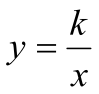 06.04 «Квадратные уравнения»12.05 «Неравенства»19.10 «Четырехугольники»14.12 «Площади»20.01 «Признаки подобия»01.03 «Подобные треугольники»19.05 «Окружность»19.11 «Страны Европы и Америки в XVIII в.»24.01 «Россия в эпоху преобразований Петра I»21.03 «Российская империя при ЕкатеринеII»25.05 «Культура России в XVIII в.»12.10 «Личность и общество»07.12 «Сфера духовной культуры»18.01 «Социальная сфера»24.05 «Экономическая сфера»22.11 «Внутренние воды и почвы»13.12 «ПТК»7.02 «Природные зоны»25.04 «Население России»23.05 «География Ростовской области»21.10 Первоначальные химические понятия.23.12 Кислород.  Водород. Вода. Растворы.10.03 Основные классы неорганических соединений20.05 Периодический закон. Строение атома. Химическая связь.19.10 – Контрольная работа № 1«Тепловые явления»21.12 – Контрольная работа № 2«Изменение агрегатных состояний вещества»22.03 – Контрольная работа № 3«Электрические явления»26.04 – Контрольная работа № 4«Электромагнитные световые явления»25.10.2021Тестовая работа.Табличные вычисления на компьютере.11.04.2022Контрольная работа.Алгоритмизация и программирование.8г26.10 «Психология, конфликты» Present Perfect/Continuous.22.12 «Выдающиеся люди»14.03 «Природа и проблемы экологии»24.05 «Досуг,увлечение и спорт»15.09 Входной контроль12.10 Контрольная работа «Словосочетание»30.11 Контрольная работа 27.12  Контрольная работа «Второстепенные члены предложения»2.02  Контрольная работа «Односоставные предложения»4.03 Контрольный диктант «Простое осложненное предложение»15.04  Контрольная работа «Обособленные члены  предложения»17.05 Контрольный диктант «Слова, грамматически не связанные с основой»15.10 «Действия с алгебраическими дробями»28.12 «Функция у =√ х. Свойства квадратного корня»24.02«Квадратичная функция.  Функция »23.03 «Квадратные уравнения»«Неравенства»15.10 «Четырехугольники»22.12 «Площади»28.01 «Признаки подобия»16.03«Подобные треугольники»20.05 «Окружность»22.11 «Страны Европы и Америки в XVIII в.»19.01 «Россия в эпоху преобразований Петра I»21.03 «Российская империя при ЕкатеринеII»27.05 «Культура России в XVIII в.»12.10 «Личность и общество»07.12 «Сфера духовной культуры»18.01 «Социальная сфера»24.05 «Экономическая сфера»22.11 «Внутренние воды и почвы»13.12 «ПТК»7.02 «Природные зоны»25.04 «Население России»23.05 «География Ростовской области»21.10 Первоначальные химические понятия.23.12 Кислород.  Водород. Вода. Растворы.10.03 Основные классы неорганических соединений20.05. Периодический закон. Строение атома. Химическая связь.19.10 – Контрольная работа № 1«Тепловые явления»21.12 – Контрольная работа № 2«Изменение агрегатных состояний вещества»22.03 – Контрольная работа № 3«Электрические явления»26.04 – Контрольная работа № 4«Электромагнитные световые явления»26.10.2021Тестовая работа.Табличные вычисления на компьютере.08.02.2022Тестовая работа.Основные понятия баз данных.22.03.2022Тестовая работа.Моделирование.24.05.2022Тестовая работа.Основные понятия компьютерных сетей.7.041Предмет по выбору**12.042Русский язык14.043         Математика21.044    Предмет по выбору**Английский языкрусскийлитератураалгебрагеометрияисторияобществогеографияхимиябиологияинформатика9а29.09 «Праздники и празднования»22.12 «Современные технологии»03.02 «Иформативное чтение»11.05 «Косвенная речь»20.09 Контрольная работа «Повторение пройденного»21.10 Контрольная работа «Сложносочиненное предложение» 27.01 Тест по теме «Основные группы СПП»10.02. Контрольная работа «Основные группы СПП»21.03. Контрольная работа «Бессоюзное предложение»25.05.Итоговая контрольная работа.19.11Сочинение по комедии А.С.Грибоедова  «Горе от ума»14.01 Сочинение по роману А.С.Пушкина  «Евгений Онегин»10.02Сочинение по роману М.Ю.Лермонтова «Герой нашего времени»21.10 «Рациональные уравнения и их системы»20.12 «Системы уравнений17.01 «Числовые функции»02.02 «Степенные функции, их свойства и графики»06.04 «Прогрессии»19.10 «Векторы»30.11 «Метод координат»28.01 «Соотношение между сторонами и углами треугольника. Скалярное произведение векторов»15.03 «Длина окружности и площадь круга»26.04 «Движения»29.09 – Проверочная работа по теме «Страны Европы и Сев. Америки  первой половине ХIХ в»29.11 – Проверочная работа по теме «Страны Европы, Америки, Азии и Африки во второй половине XIXв»26.01 – Повторительно-обобщающий урок по теме «Россия в первой половине XIX века»04.04 - Повторительно-обобщающий урок по теме «Россия во второй половине XIX века»16.05 – Итоговое обобщение по курсу «Россия в начале XX века»19.10 – Лабораторная работа «Участие граждан в политической жизни»30.11 – Контрольная работа по разделу «Политика»25.01 – Проверочный тест по теме «Права и свободы человека и гражданина»26.04 – Контрольная работа по разделу  «Право»3.12. «Отрасли хозяйства»15.02. «Европейская часть России»5.04 «Азиатская часть России»17.05 «География Ростовской области»27.09 Стехиометрия. Количественные отношения в химии.29.11 Химическая реакция.15.02 Неметаллы.17.05 Итоговая.20.10 «Основы цитологии»24.11 «Размножение организмов»12.01 «Основы генетики»18.05 «Взаимосвязь организмов и окружающей среды»25.02.2022Тестовая работа.Различные типы алгоритмов13.05.2022Тестовая работа.Информационное общество.9б29.09 «Праздники и празднования»24.12 «Современные технологии»05.02 «Иформативное чтение»17.05 «Косвенная речь»20.09 Контрольная работа.  Повторение изученного в 8 классе10.11 Контрольный диктант. ССП15.12 Тест СПП10.01 Текст. Виды придаточных предложений09.02 Контрольная работа. СПП14.03 Контрольная работа. Бессоюзные сложные предложения.23.05  Итоговая контрольная работа.16.11 Сочинение по комедии «Горе от ума»28 12 Сочинение по роману «Евгений Онегин»1.02   Сочинение по роману «Герой нашего времени»11.10 «Рациональные уравнения и их системы»17.11 «Системы уравнений20.12 «Числовые функции»27.12 «Степенные функции, их свойства и графики»07.02 «Прогрессии»19.10 «Векторы»30.11 «Метод координат»28.01 «Соотношение между сторонами и углами треугольника. Скалярное произведение векторов»15.03 «Длина окружности и площадь круга»26.04 «Движения»01.10 – Проверочная работа по теме «Страны Европы и Сев. Америки  первой половине ХIХ в»30.11 – Проверочная работа по теме «Страны Европы, Америки, Азии и Африки во второй половине XIXв»01.02 – Повторительно-обобщающий урок по теме «Россия в первой половине XIX века»12.04 - Повторительно-обобщающий урок по теме «Россия во второй половине XIX века»20.05 – Итоговое обобщение по курсу «Россия в начале XX века»14.10 – лабораторная работа «Участие граждан в политической жизни»25.11 – Контрольная работа по разделу «Политика»27.01 – Проверочный тест по теме «Права и свободы человека и гражданина»28.04 – Контрольная работа по разделу  «Право»4.12 «Отрасли хозяйства»16.02 «Европейская часть России»6.04 «Азиатская часть России»18.05 «География Ростовской области»26.09 Стехиометрия. Количественные отношения в химии.26.11 Химическая реакция.18.02 Неметаллы.13.05 Итоговая.20.10 «Основы цитологии»30.11 «Размножение организмов»11.01 «Основы генетики»18.05 «Взаимосвязь организмов и окружающей среды»16.02.2022Тестовая работа.Различные типы алгоритмов11.05.2022Тестовая работа.Информационное общество.9в29.09 «Праздники и празднования»20.12 «Современные технологии»02.03 «Иформативное чтение»11.05 «Косвенная речь»23.09 Контрольная работа.  Повторение изученного в 8 классе22.11 Тест ССП17.01 Контрольный диктант. ССП03.02 Контрольная работа. СПП17.03 Тест СБП19.04 Тест «Сложные предложения с разными видами связи»12.11 Сочинение «Горе от ума» А.С.Грибоедов23.12 Сочинение «Евгений Онегин» А.С.Пушкин11.02 Сочинение «Герой нашего времени»  М.Ю.Лермонтов13.10 Рациональные неравенства и их системы19.11 Системы уравнений  14.12 Функция11.01 Степенные функции, их свойства и графики.14.02 Прогрессии.8.04 Элементы комбинаторики, статистики и теории вероятностей Задания с параметрами23.11 "Векторы. Метод координат"24.12 «Соотношение между сторонами и углами треугольника. Скалярное произведение векторов»18.02  «Длина окружности и площадь круга»18.03 «Движения»17.05 Итоговая контрольная работа №530.09 – Проверочная работа по теме «Страны Европы и Сев. Америки  первой половине ХIХ в»30.11 – Проверочная работа по теме «Страны Европы, Америки, Азии и Африки во второй половине XIXв»01.02 – Повторительно-обобщающий урок по теме «Россия в первой половине XIX века»12.04 - Повторительно-обобщающий урок по теме «Россия во второй половине XIX века»19.05 – Итоговое обобщение по курсу «Россия в начале XX века»14.10 – лабораторная работа «Участие граждан в политической жизни»25.11 – Контрольная работа по разделу «Политика»27.01 – Проверочный тест по теме «Права и свободы человека и гражданина»28.04 – Контрольная работа по разделу  «Право»3.12. «Отрасли хозяйства»15.02. «Европейская часть России»5.04 «Азиатская часть России»17.05 «География Ростовской области»25.09 Стехиометрия. Количественные отношения в химии.29.11 Химическая реакция.17.02 Неметаллы.12.05 Итоговая.20.10 Основы цитологии19.11 Размножение организмов12.01 основы генетики16.02.2022Тестовая работа.Различные типы алгоритмов11.05.2022Тестовая работа.Информационное общество.9г29.09 «Праздники и празднования»20.12 «Современные технологии»02.03 «Иформативное чтение»11.05 «Косвенная речь»20.09. Контрольная работа «Повторение пройденного 5-8 класс»22.10. Контрольная работа «Сложносочиненное предложение»13.12. Контрольный тест по типу ОГЭ24.01. Контрольная работа «Основные группы сложноподчиненных предложений»28.02. Контрольное сочинение-рассуждение10.03. Контрольная работа «Бессоюзное сложное предложение»08.04. Контрольное изложение22.04. Контрольная работа по теме «Сложное предложение с различными типами связи»20.05. Итоговая контрольная работа22.12 Сочинение по комедии А.С.Грибоедова  «Горе от ума»15.02 Сочинение по роману А.С.Пушкина  «Евгений Онегин»16.03 Сочинение по роману М.Ю.Лермонтова «Герой нашего времени»21.10 «Рациональные уравнения и их системы»13.12 «Системы уравнений17.01 «Числовые функции»02.02 «Степенные функции, их свойства и графики»06.04 «Прогрессии»19.10 «Векторы»30.11 «Метод координат»28.01 «Соотношение между сторонами и углами треугольника. Скалярное произведение векторов»15.03 «Длина окружности и площадь круга»26.04 «Движения»01.10 – Проверочная работа по теме «Страны Европы и Сев. Америки  первой половине ХIХ в»30.11 – Проверочная работа по теме «Страны Европы, Америки, Азии и Африки во второй половине XIXв»01.02 – Повторительно-обобщающий урок по теме «Россия в первой половине XIX века»12.04 - Повторительно-обобщающий урок по теме «Россия во второй половине XIX века»20.05 – Итоговое обобщение по курсу «Россия в начале XX века»14.10 – лабораторная работа «Участие граждан в политической жизни»25.11 – Контрольная работа по разделу «Политика»27.01 – Проверочный тест по теме «Права и свободы человека и гражданина»28.04 – Контрольная работа по разделу  «Право»3.12. «Отрасли хозяйства»15.02. «Европейская часть России»5.04 «Азиатская часть России»17.05 «География Ростовской области»27.09 Стехиометрия. Количественные отношения в химии.29.11 Химическая реакция.15.02 Неметаллы.17.05 Итоговая.20.10 Основы цитологии24.11 Размножение организмов14.01 основы генетики16.02.2022Тестовая работа.Различные типы алгоритмов11.05.2022Тестовая работа.Информационное общество.Английский языкрусскийлитератураалгебрагеометрияисторияобществогеографияхимиябиологияинформатика10а20.10 « Экология» Герундий29.11 «Общение в семье и в школе»14.03 «Здоровье и забота о нем»21.04 «Развлечения»21.10 Контрольная работа. «Лексика»16.12. Контрольная работа. «Морфемика»	17.03. Контрольная работа «Имя существительное»26.04  Сочинение по роману «Война и мир»11.11 Степенная функция2.12 «Показательная функция»13.01 Логарифмическая функция28.02 Тригонометрические формулы14.04 Тригонометрические уравнения26.11 Параллельность в пространстве11.02 Перпендикулярность прямых и плоскостей в пространстве13.04 Многогранники27.09 – Повторительно-обобщающий урок по теме «Мир накануне и в годы Первой мировой войны»22.11 – Повторительно-обобщающий урок по теме «Великая российская революция и Гражданская война»20.12 – Повторительно-обобщающий урок по теме «СССР в 1920-1930-е гг.»26.01 – Повторительно-обобщающий урок по теме «Индустриализация и коллективизация в СССР»25.05 – Повторительно-обобщающий урок по теме «Вторая мировая и Великая Отечественная войны»06.10 – лабораторная работа «Познавательная и коммуникативная деятельность»17.11 – Контрольная работа  по теме: «Человек в обществе»19.01 – Контрольная работа  по теме: «Общество как мир культуры»09.03 – Лабораторная работа «Гражданское право»18.05 – Итоговое обобщение по теме: «Правовое регулирование общественных отношений»16.11	Население мира21.12	Мировые ресурсы14.01	Мировое хозяйство18.03	Отрасли экономики9.11 Углеводороды.21.01 кислородсодержащие органические соединения.8.04 Азотсодержащие и высокомолекулярные соединения.24.05 Итоговая.18.11 «Липиды, углеводы, белки»22.12 «Молекулярный уровень»16.03 «Обмен веществ и превращение энергии в клетке»27.04 «Пластический обмен: биосинтез белков»25.05 «Итоговый тест»Системы счисления.14.12.21Контрольная работа.24.05.22Тестовая работа.Безопасность в интернете10б20.10 « Экология» Герундий29.11 «Общение в семье и в школе»14.03 «Здоровье и забота о нем»21.04 «Развлечения»20.10. Контрольная работа. «Лексика»22.12. Контрольная работа. «Морфемика»06.04. Контрольная работа. «Имя существительное»19.04 Сочинение по роману «Война и мир»11.11 Степенная функция2.12 «Показательная функция»13.01 Логарифмическая функция28.02 Тригонометрические формулы14.04 Тригонометрические уравнения26.11 Параллельность в пространстве11.02 Перпендикулярность прямых и плоскостей в пространстве13.04 Многогранники27.09 – Повторительно-обобщающий урок по теме «Мир накануне и в годы Первой мировой войны»22.11 – Повторительно-обобщающий урок по теме «Великая российская революция и Гражданская война»20.12 – Повторительно-обобщающий урок по теме «СССР в 1920-1930-е гг.»26.01 – Повторительно-обобщающий урок по теме «Индустриализация и коллективизация в СССР»25.05 – Повторительно-обобщающий урок по теме «Вторая мировая и Великая Отечественная войны»07.10 – лабораторная работа «Познавательная и коммуникативная деятельность»18.11 – Контрольная работа  по теме: «Человек в обществе»20.01 – Контрольная работа  по теме: «Общество как мир культуры»10.03 – Лабораторная работа «Гражданское право»24.05 – Итоговое обобщение по теме: «Правовое регулирование общественных отношений»12.11	Население мира15.12	Мировые ресурсы29.12	Мировое хозяйство16.03	Отрасли экономики12.10 Основы химии.22.11 Основные понятия органической химии.25.01 Улеводороды.15.03 Кислородсодержащие органические соединения.17.05 Азотсодержащие и биологически активные соединения.30.09 «Липиды, углеводы, белки»18.10 «Вирусы – неклеточная форма жизни»25.10 «Молекулярный уровень»13.01 «Клеточный уровень»25.04 «Решение задач»26.05 «Итоговый тест»24.05.22Тестовая работа.Безопасность в интернетеАнглийский языкрусскийлитератураалгебрагеометрияисторияобществогеографияхимиябиология11а5.10 «Монологичекая речь. Знаменитые певцы России»17.12  Контроль информативного чтения «Бурые медведя»10.03 «Аудирование. Общение»13.05 Диалогическая речь. « Правила поведения заграницей»21.09 Тест. Повторение.11.01. Тест. Подготовка к ЕГЭ.06.04. Тест. Сложное предложение.18.02 Сочинение по роману «Тихий Дон»07.10 «Тригонометрические функции»29.11 «Производная и её геометрический смысл»12.01 «Применение производной к исследованию функции»02.02 «Интеграл»02.03 «Элементы теории вероятности»15.10 «Простейшие задачи в координатах»23.11 «Угол между векторами. Скалярное произведение векторов»25.01 «Цилиндр, конус, шар»04.03 «Объёмы тел»12.04. «Объём шара и его частей»05.10 «Россия и мир  в начале XX века»30.11 «Работа с историческим источником»11.02 «СССР в 1945-1991 гг.»08.04 «Российская Федерация20.10 «Анализ экономического источника»08.12 «Человек и экономика»11.02 «Социальная сфера»11.05 «Политическая сфера»14.10	Европа9.12	Азия10.02	Америка14.04	Африка12.05	Австралия и Океания18.11 Неметаллы.3.02 Металлы.8.04 Теоретические основы химии.03.03 Экосистемный уровень28.04 Развитие жизни на Земле17.05 Антропогенез 11б5.10 «Монологичекая речь. Знаменитые певцы России»17.12  Контроль информативного чтения «Бурые медведя»10.03 «Аудирование. Общение»13.05 Диалогическая речь. « Правила поведения заграницей»28.10 Тест «Осложненные предложения»2.12 Тест  «Обособленные члены предложения»10.03 Контрольная работа « Способы передачи речи»18.02 Сочинение по роману М.Шолохова «Тихий Дон»8.10 «Тригонометрические функции»19.11 «Производная и ее геометрический смысл»17.12 «Применение производной к исследованию функции»24.01 «Интеграл»25.02 «Элементы теории вероятности»14.10 "Простейшие задачи в координатах18.11 "Угол между векторами. Скалярное произведение векторов"25.01 "Цилиндр, конус, шар"3.03 "Объемы тел"12.04 "Объем шара и его частей"05.10 «Россия и мир  в начале XX века»30.11 «Работа с историческим источником»11.02 «СССР в 1945-1991 гг.»08.04 «Российская Федерация20.10 «Анализ экономического источника»08.12 «Человек и экономика»11.02 «Социальная сфера»11.05 «Политическая сфера»19.10	Европа21.12	Азия15.03	Америка19.04	Африка17.05	Австралия и Океания22.12 Вещество. Химические реакции.13.04 Неорганическая химия.29.11 Организменный уровень10.01 Популяционно-видовой уровень28.02 Экосистемный уровень15.031ГеографияБиология